TareaDiligenciar su tarea sobre la siguiente tabla.Roles posibles con respecto a la ruta de declaratoria de AP: generador de información (asesor técnico/científico), emisor de concepto, declarante de AP (AMP), financiador de proyectos, rector de sector, rector de consulta previa, vigilancia y control marítimo, administrador de AP(AMP), actor interesado para conciliar en la ruta, actor para conciliar en consulta previa (un actor puede tener más de un rol):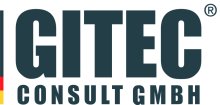 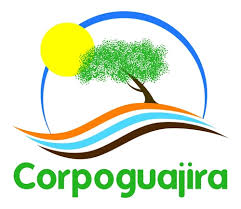 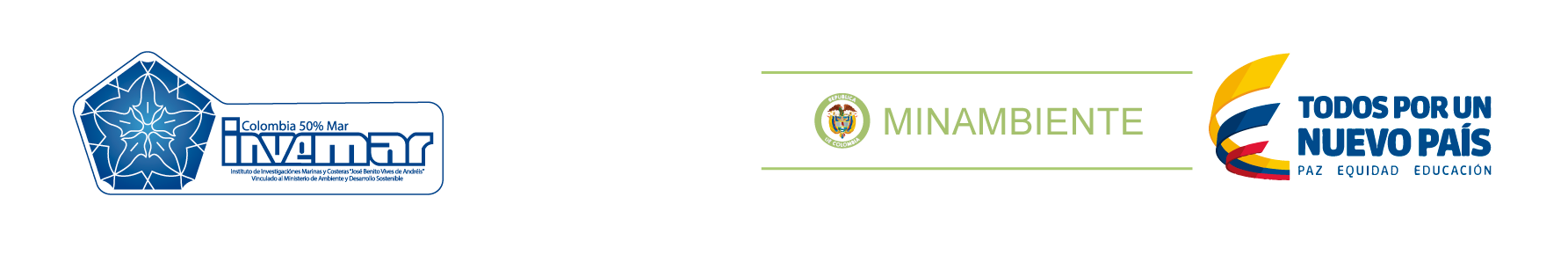 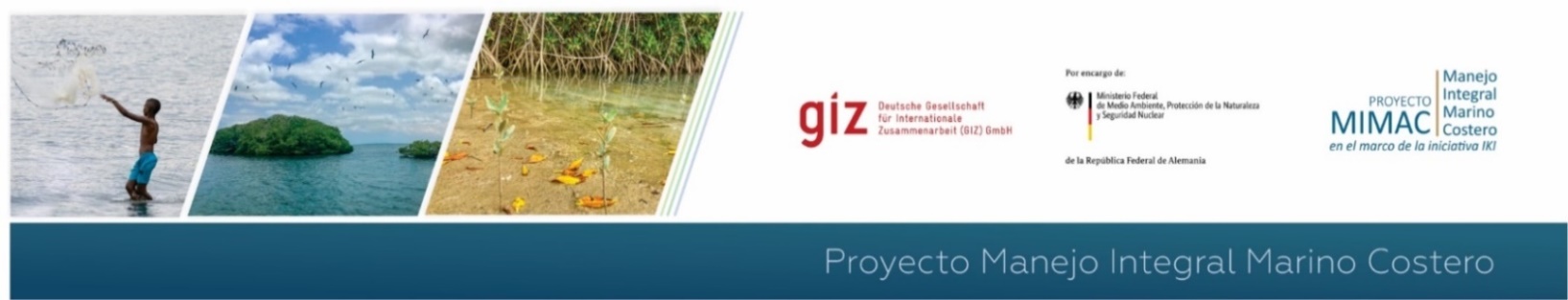 CURSO DE CAPACITACIÓN PARA EL MANEJO DE ZONAS MARINAS Y COSTERASMODULO 4: GESTIÓN INTEGRADA DE AMPS EN EL CONTEXTO DE LA ALTA GUAJIRA (GENERALIDADES) TEMA: Ruta de declaratoria de AMPs en Colombia (Resolución 1125 de 2015)EJERCICIO AUTÓNOMOCURSO DE CAPACITACIÓN PARA EL MANEJO DE ZONAS MARINAS Y COSTERASMODULO 4: GESTIÓN INTEGRADA DE AMPS EN EL CONTEXTO DE LA ALTA GUAJIRA (GENERALIDADES) TEMA: Ruta de declaratoria de AMPs en Colombia (Resolución 1125 de 2015)EJERCICIO AUTÓNOMOCURSO DE CAPACITACIÓN PARA EL MANEJO DE ZONAS MARINAS Y COSTERASMODULO 4: GESTIÓN INTEGRADA DE AMPS EN EL CONTEXTO DE LA ALTA GUAJIRA (GENERALIDADES) TEMA: Ruta de declaratoria de AMPs en Colombia (Resolución 1125 de 2015)EJERCICIO AUTÓNOMONombre del ejercicio:Identificación de roles por institución en la Ruta de declaratoria (Resolución 1125 de 2015)Identificación de roles por institución en la Ruta de declaratoria (Resolución 1125 de 2015)Descripción del ejercicio:A partir de la sesión que abordó el marco y características de la Ruta de declaratoria de áreas protegidas reglamentada bajo el Decreto 1125 de 2015, y revisando exhaustivamente el documento del decreto mismo, realizar cada grupo de estudiantes la identificación de roles por actor. Para esto deberán diligenciar sobre la tabla incluida al final de este instructivo, el rol o roles posibles con respecto a la ruta de declaratoria de AP para cada actor de la tabla. Si identifica más actores o roles que se omiten, incluirlos y asignar su tipo de rol /roles respectivos.A partir de la sesión que abordó el marco y características de la Ruta de declaratoria de áreas protegidas reglamentada bajo el Decreto 1125 de 2015, y revisando exhaustivamente el documento del decreto mismo, realizar cada grupo de estudiantes la identificación de roles por actor. Para esto deberán diligenciar sobre la tabla incluida al final de este instructivo, el rol o roles posibles con respecto a la ruta de declaratoria de AP para cada actor de la tabla. Si identifica más actores o roles que se omiten, incluirlos y asignar su tipo de rol /roles respectivos.Tiempo de dedicación:1 hora1 horaFecha de entrega o sometimiento:Septiembre 10 de 2020Septiembre 10 de 2020Material o información de apoyo para el desarrollo de los ejercicios (documentos, artículos, videos, presentaciones, etc.)Nombre del material o información de apoyo.Link o medio en el cual se puede descargar u obtener.Material o información de apoyo para el desarrollo de los ejercicios (documentos, artículos, videos, presentaciones, etc.)Decreto 11215 de 2015https://www.minambiente.gov.co/images/normativa/app/resoluciones/95-res_1125_may_2015.pdf Material o información de apoyo para el desarrollo de los ejercicios (documentos, artículos, videos, presentaciones, etc.)Decreto 2372 de 2010https://www.minambiente.gov.co/images/normativa/decretos/2010/dec_2372_2010.pdf Material o información de apoyo para el desarrollo de los ejercicios (documentos, artículos, videos, presentaciones, etc.)Parques Nacionales Naturales de Colombia, Zambrano, H & Pérez, A. 2012. Ruta para la declaratoria de nuevas áreas y ampliaciones en el Sistema Nacional de Áreas Protegidas. http://www.parquesnacionales.gov.co/portal/wp-content/uploads/2014/08/Anexo-4-PNN-2009-Guia-Ruta-Declaratoria-nuevas-areas.pdfActorRolComunidad indígenaComunidad afrodescendienteInstituto de Investigaciones marinas y costeras- INVEMARInstituto de Hidrología, Meteorología y Estudios Ambientales - IDEAMInstituto de Investigación de Recursos Biológicos Alexander von Humboldt – IIAv HumboldtCorporación Autónoma Regional y de Desarrollo Sostenible CARDIMAR-Capitanía de puertoAcademia -UniversidadesAutoridad Nacional en Licencias Ambientales - ANLAParques Nacionales Naturales PNNAlcaldíasGobernacionesMinisterio de Ambiente y Desarrollo SostenibleMinisterio del InteriorAgremiación de pescadoresMinisterio de transporteAutoridad Nacional  de Acuicultura y Pesca AUNAPONGAsociación de operadores turísticosSociedades PortuariasAgremiaciones sectoriales en generalInstituto Geográfico Agustín Codazzi - IGACInstituto Colombiano de antropología e Historia - ICANH